ELEMENTI I NAČINI VREDNOVANJA USVOJENOSTI ODGOJNO-OBRAZOVNIH  ISHODA TIJEKOM I NA KRAJU ŠKOLSKE GODINE U 7. RAZREDU OSNOVNE ŠKOLE Elementi vrednovanja u 7. razredu osnovne škole u predmetu Hrvatski jezik proizlaze  iz ostvarivanja odgojno-obrazovnih ishoda u trima područjima: A. Hrvatski jezik i komunikacija,  B. Književnost i stvaralaštvo i  C. Kultura i mediji. U svakom području (domeni) predmeta postoje odgojno-obrazovni ishodi čija se  usvojenost vrednuje tijekom i na kraju školske godine.  Razine usvojenosti ishoda na kraju razreda propisane su kurikulumom nastavnog  predmeta Hrvatski jezik. Tijekom školske godine provode se različiti načini praćenja i vrednovanja učeničkih  znanja, vještina i kompetencija.  Tri su načina vrednovanja tijekom učenja: vrednovanje za učenje, vrednovanje kao  učenje i vrednovanje naučenoga. Vrednovanje za učenje služi unapređivanju i planiranju budućega učenja i  poučavanja. Temelji se na razmjeni informacija između učitelja i učenika o učenikovom  napretku i mogućnosti još boljeg napredovanja. Budući da se u vrednovanju za učenje  otkrivaju učenikove potrebe za eventualnim dodatnim pojašnjenjima ili vježbama, ono  učeniku pomaže da napreduje u učenju, a učitelju daje usmjerenje kako i u kojim  područjima učeniku treba pomoći da svlada odgojno-obrazovne ishode u cijelosti.  Neki od oblika vrednovanja za učenje su provjera razumijevanja i učenikova  napredovanja ciljanim pitanjima, vođenje individualnih savjetodavnih razgovora s  učenicima, opažanja učeničkih aktivnosti i ponašanja tijekom učenja i poučavanja  (frontalno, individualno i suradničko). Vrednovanje kao učenje odnosi se na samoprocjenu i vršnjačku procjenu znanja,  vještina, truda i zalaganja na satima Hrvatskoga jezika. Učenici će učiti kako da što  bolje sami procijene vlastite uratke i uočavaju što i kako mogu bolje učiniti. Takav način  vrednovanja provodit će se razgovorima, odgovaranjem na pitanja, ispunjavanjem  tablica i opisnika za samoprocjenu. Važno je prilikom vrednovanja kao učenja da  učenici imaju jasne kriterije (koje im daje učitelj) po kojima procjenjuju vlastite uratke i  uratke ostalih učenika.  Što češće učenici procjenjuju vlastite uratke prema zadanim kriterijima, lakše usvajaju  znanja i vještine koje su im potrebne za svladavanje zadanih zadataka budući da  neprestano osvještavaju koji su elementi potrebni da bi ostvarili pojedine odgojno obrazovne ishode. Vrednovanje naučenoga provodi se usmenim odgovaranjem gradiva, pisanim  provjerama znanja zadatcima otvorenog i zatvorenog tipa i predstavljanjem projekata,  praktičnih radova ili izvedbom zadanih govornih ili razgovornih oblika. Prije svakog vrednovanja naučenoga, za svako područje koje se provjerava, učiteljica  će učenicima dati jasne kriterije i mjerila vrednovanja kako bi točno znali koje su  sastavnice uspješne izvedbe i područja učenja koje se vrednuje.Usmeno odgovaranje i aktivnosti na satu mogu biti vrednovani na svakom školskom  satu bez prethodne najave. Pisane provjere znanja kojima je obuhvaćena velika nastavna cjelina najavljuju se  učenicima mjesec dana unaprijed, a zatim će učenici biti podsjećani na njih dva tjedna  i tjedan dana prije pisanja ispita, kad će ujedno i ponavljati sadržaje koji će se  provjeravati.  Kratke provjere znanja najavljuju se nekoliko dana unaprijed. Kriteriji bodovanja pisanih provjera znanja: Ishodi A.7.4., A.7.5. i A.7.6. (OŠ HJ A.7.4. Učenik piše objektivne pripovjedne tekstove  u skladu s temom i prema planu. OŠ HJ A.7.5. Učenik oblikuje tekst i primjenjuje znanja  o sintaktičkom ustrojstvu rečenice na oglednim i čestim primjerima.OŠ HJ A.7.6.Učenik  imenuje tekstove i događaje važne za razvoj hrvatskoga jezika kroz hrvatsku povijest.)  te B.7.2. (OŠ HJ B.7.2. Učenik tumači književni tekst na temelju čitateljskoga iskustva  i usporedbe s drugim tekstovima primjenjujući znanja o književnosti.) provjeravat će se  i pisanim provjerama znanja.  Pisane provjere ocjenjuju se prema broju bodova koje je učenik ostvario.  Pisane provjere boduju se prema postotku od kojega učitelj u pojedinim pisanim  provjerama iz opravdanih razloga može odstupiti najviše do 10 %. 90 – 100 % točno riješenih zadataka – odličan (5) 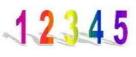 78 – 89 % točno riješenih zadataka – vrlo dobar (4) 64 – 77 % točno riješenih zadataka – dobar (3) 51– 63 % točno riješenih zadataka – dovoljan (2) 0 – 50 % točno riješenih zadataka – nedovoljan (1) Dvjema školskim zadaćama provjeravat će se ishod A.7.4. (OŠ HJ A.7.4. Učenik piše  objektivne pripovjedne tekstove u skladu s temom i prema planu.). Od učenika će se  očekivati da napiše dva objektivna pripovjedna teksta vidljive trodijelne strukture i  sadržajne smislenosti. Krasnoslov i interpretativno čitanje teksta vrednuju se prema sljedećim sastavnicama:  - razgovjetnost  - primjerena brzina i visina glasa - pravilno izgovaranje i naglašavanje riječi  - prilagođavanje boje glasa ugođaju i poruci pjesme/ teksta - dočaravanje osnovnog ugođaja pjesme/ teksta - pravilno ostvarivanje stanke  - osjećajno recitiranje /čitanje. Književna djela za cjelovito čitanje (lektira): Učenik treba obvezno pročitati 8 književnih djela prema popisu (3 djela u 1.  polugodištu i 4 u 2. polugodištu + jedna izborna lektira). Popis djela i upute za pisanje  učenici dobivaju u rujnu. Izborna lektira je obvezna, a učenici samostalno biraju naslov među ponuđenima ili u  dogovoru s učiteljicom. Lektira se piše kemijskom olovkom na trgovačkom papiru, a  učenici unaprijed dobivaju pitanja/ zadatke za svako djelo. Upute za pisanje izborne  lektire i popis djela objavljeni su i na mrežnim stranicama škole.  Vrednovanje Vrednovanje djela za samostalno cjelovito čitanje bit će provođeno u skladu s razinama  usvojenosti odgojno-obrazovnih ishoda koji će se radom ostvarivati, a koji će  učenicima biti objašnjeni unaprijed.  Ocjena proizlazi iz različitih aktivnosti koje će se provoditi na satima posvećenima  djelima za samostalno čitanje i uključuje sljedeće elemente vrednovanja:  - je li učenik pročitao djelo u cijelosti - je li točno riješio zadane zadatke (ili: piše li redovito dnevnik čitanja) - jesu li učenički odgovori napisani u skladu s gramatičkim i pravopisnim načelima - uočava li učenik književnoteorijske pojmove u interpretaciji djela - uočava li učenik odnose među likovima i problematiku o kojoj pisac progovara  u djelu - učenikovu aktivnost na satima interpretacije djela i način iznošenja zapažanja  (pojedinačno ili skupno) te sudjelovanje u izradi plakata, prezentacija ili  ilustracija. ZAKLJUČNA OCJENA IZ PREDMETA HRVATSKI JEZIK Zaključna je ocjena iz nastavnoga predmeta izraz postignute razine učenikovih  ostvarenosti odgojno-obrazovnih ishoda u nastavnome predmetu/području i rezultat  ukupnoga procesa vrednovanja tijekom nastavne godine, a izvodi se temeljem  elemenata vrednovanja te ne mora proizlaziti iz aritmetičke sredine upisanih ocjena. 2020./2021.  Ako je učenik iz određene sastavnice (jezik i komunikacija /književnost i stvaralaštvo/  kultura i mediji) negativno ocijenjen, može biti upućen na pohađanje dopunske nastave/ popravnoga ispita.  Kod zaključivanja ocjena na kraju nastavne godine uzimaju se u obzir:  a) ocjene koje je učenik ostvario na temelju brojčanog vrednovanja (sumativno  vrednovanje) b) bilješke o radu učenika (formativno vrednovanje). Na temelju sveukupnih bilješki o radu učenika učiteljica na kraju nastavne godine  donosi konačnu bilješku o radu i kompetencijama učenika koju unosi u e-dnevnik na  kraju nastavne godine, sukladno prethodno razrađenim kriterijima, a uzimajući u obzir  sljedeće sastavnice (ishode):  a) izvršavanje postavljenih zadataka na nastavi i domaće zadaće  b) redovitost sudjelovanja na nastavi  c) marljivost, samostalnost i kreativnost u izvršavanju zadataka. Na temelju sveukupnih ocjena iz svih elemenata na kraju nastavne godine koje je  učenik dobio, sukladno prethodno razrađenim kriterijima, učiteljica donosi konačnu  ocjenu. Konačna zaključna ocjena temelji se u jednakoj mjeri na postignutim razinama  učenikovih kompetencija iskazanih formativnim vrednovanjem (bilješkama) i  sumativnim vrednovanjem (ocjenama) i ne mora proizlaziti iz aritmetičke sredine  upisanih ocjena.KRITERIJI VREDNOVANJA U NASTAVI HRVATSKOGA JEZIKA PREMA OSTVARENOSTI ODGOJNO-OBRAZOVNIH ISHODA  U 7. RAZREDU OSNOVNE ŠKOLEHJ C.7.3. Učenik posjećuje kulturne događaje u fizičkome i virtualnome okružju. Ishod se ne vrednuje, samo se prati. Ishodom se potiče osobni razvoj te aktivno uključivanje  učenika u kulturni i društveni život zajednice. A. Hrvatski jezik i komunikacija A. Hrvatski jezik i komunikacijaOdgojno-obrazovni ishod Ostvarenost ishoda na kraju školske godineOŠ HJ A.7.1. Učenik govori prema planu i  razgovara primjenjujući vještine  razgovora u skupini.DOVOLJAN Učenik samo uz pomoć učitelja i na poticaj: – određuje svrhu govorenja (osobna i javna) – razlikuje spontanu i planiranu komunikaciju – govori objektivne pripovjedne tekstove prema planu – razlikuje vještine razgovora u skupini: uvjeravanje,  nagovaranje, pregovaranje, raspravljanje – raspravlja spontano i prema unaprijed dogovorenoj  temi – obrazlaže vlastito mišljenje i stajalište o različitim  temama u skladu s dobi i vlastitim iskustvom – naglašava riječi u skladu s naglasnim sustavom  hrvatskoga standardnog jezika.OŠ HJ A.7.1. Učenik govori prema planu i  razgovara primjenjujući vještine  razgovora u skupini.DOBAR Učenik povremeno ili djelomično točno:  – određuje svrhu govorenja (osobna i javna) – razlikuje spontanu i planiranu komunikaciju – govori objektivne pripovjedne tekstove prema planu – razlikuje vještine razgovora u skupini: uvjeravanje,  nagovaranje, pregovaranje, raspravljanje – raspravlja spontano i prema unaprijed dogovorenoj  temi – obrazlaže vlastito mišljenje i stajalište o različitim  temama u skladu s dobi i vlastitim iskustvom – naglašava riječi u skladu s naglasnim sustavom  hrvatskoga standardnog jezika.OŠ HJ A.7.1. Učenik govori prema planu i  razgovara primjenjujući vještine  razgovora u skupini.VRLO DOBAR Učenik uglavnom redovito i točno: – određuje svrhu govorenja (osobna i javna) – razlikuje spontanu i planiranu komunikaciju – govori objektivne pripovjedne tekstove prema planu – razlikuje vještine razgovora u skupini: uvjeravanje,  nagovaranje, pregovaranje, raspravljanje – raspravlja spontano i prema unaprijed dogovorenoj  temi– obrazlaže vlastito mišljenje i stajalište o različitim  temama u skladu s dobi i vlastitim iskustvom – naglašava riječi u skladu s naglasnim sustavom  hrvatskoga standardnog jezika.ODLIČAN Učenik redovito, samostalno i točno: – određuje svrhu govorenja (osobna i javna) – razlikuje spontanu i planiranu komunikaciju – govori objektivne pripovjedne tekstove prema planu – razlikuje vještine razgovora u skupini: uvjeravanje,  nagovaranje, pregovaranje, raspravljanje – raspravlja spontano i prema unaprijed dogovorenoj  temi – obrazlaže vlastito mišljenje i stajalište o različitim  temama u skladu s dobi i vlastitim iskustvom – naglašava riječi u skladu s naglasnim sustavom  hrvatskoga standardnog jezika.OŠ HJ A.7.2. Učenik sluša tekst, izvodi  zaključke i tumači značenje teksta.DOVOLJAN Učenik samo uz pomoć učitelja i na poticaj:  – razlikuje svrhu slušanja (osobna i javna) – razlikuje empatijsko slušanje: usmjereno na  razumijevanje govornikovih osjećaja i potreba, od  drugih vrsta slušanja – razlikuje bitne od nebitnih podataka u slušanome  tekstu – organizira i interpretira podatke iz slušanoga teksta  te ih sažima u različite vrste bilježaka – parafrazira slušani tekst – donosi niz zaključaka da bi oblikovao smisao  slušanoga teksta – objašnjava značenje nepoznatih riječi iz slušanoga  teksta služeći se rječnicima.OŠ HJ A.7.2. Učenik sluša tekst, izvodi  zaključke i tumači značenje teksta.DOBAR Učenik povremeno ili djelomično točno: – razlikuje svrhu slušanja (osobna i javna) – razlikuje empatijsko slušanje: usmjereno na  razumijevanje govornikovih osjećaja i potreba, od  drugih vrsta slušanja – razlikuje bitne od nebitnih podataka u slušanome  tekstu – organizira i interpretira podatke iz slušanoga teksta  te ih sažima u različite vrste bilježaka – parafrazira slušani tekst– donosi niz zaključaka da bi oblikovao smisao  slušanoga teksta – objašnjava značenje nepoznatih riječi iz slušanoga  teksta služeći se rječnicima.VRLO DOBAR Učenik uglavnom redovito i točno: – razlikuje svrhu slušanja (osobna i javna) – razlikuje empatijsko slušanje: usmjereno na  razumijevanje govornikovih osjećaja i potreba, od  drugih vrsta slušanja – razlikuje bitne od nebitnih podataka u slušanome  tekstu – organizira i interpretira podatke iz slušanoga teksta  te ih sažima u različite vrste bilježaka – parafrazira slušani tekst – donosi niz zaključaka da bi oblikovao smisao  slušanoga teksta – objašnjava značenje nepoznatih riječi iz slušanoga  teksta služeći se rječnicima.ODLIČAN  Učenik redovito, samostalno i točno:  – razlikuje svrhu slušanja (osobna i javna) – razlikuje empatijsko slušanje: usmjereno na  razumijevanje govornikovih osjećaja i potreba, od  drugih vrsta slušanja – razlikuje bitne od nebitnih podataka u slušanome  tekstu – organizira i interpretira podatke iz slušanoga teksta  te ih sažima u različite vrste bilježaka – parafrazira slušani tekst – donosi niz zaključaka da bi oblikovao smisao  slušanoga teksta – objašnjava značenje nepoznatih riječi iz slušanoga  teksta služeći se rječnicima.OŠ HJ A.7.3. Učenik čita tekst, izvodi  zaključke i tumači značenje teksta.DOVOLJAN Učenik samo uz pomoć učitelja i na poticaj:  –objašnjava svrhu čitanja (osobna i javna) –uočava grafičku strukturu teksta –objašnjava svrhu slikovnih elemenata – razlikuje slične podatke u čitanome tekstu –pojednostavnjuje složene podatke iz čitanoga teksta –organizira i interpretira podatke iz čitanoga teksta i  sažima ih u različite vrste bilježaka – pronalazi dokaze i potkrepljuje zaključke do kojih je  došao čitanjem– izabire odgovarajuće izvore za istraživanje  informacija u skladu sa zadatkom – objašnjava značenje nepoznatih riječi služeći se  rječnicima.DOBAR Učenik povremeno ili djelomično točno: –objašnjava svrhu čitanja (osobna i javna) –uočava grafičku strukturu teksta –objašnjava svrhu slikovnih elemenata – razlikuje slične podatke u čitanome tekstu –pojednostavnjuje složene podatke iz čitanoga teksta –organizira i interpretira podatke iz čitanoga teksta i  sažima ih u različite vrste bilježaka – pronalazi dokaze i potkrepljuje zaključke do kojih je  došao čitanjem – izabire odgovarajuće izvore za istraživanje  informacija u skladu sa zadatkom – objašnjava značenje nepoznatih riječi služeći se  rječnicima.VRLO DOBAR Učenik uglavnom redovito i točno: –objašnjava svrhu čitanja (osobna i javna) –uočava grafičku strukturu teksta –objašnjava svrhu slikovnih elemenata – razlikuje slične podatke u čitanome tekstu –pojednostavnjuje složene podatke iz čitanoga teksta –organizira i interpretira podatke iz čitanoga teksta i  sažima ih u različite vrste bilježaka – pronalazi dokaze i potkrepljuje zaključke do kojih je  došao čitanjem – izabire odgovarajuće izvore za istraživanje  informacija u skladu sa zadatkom – objašnjava značenje nepoznatih riječi služeći se  rječnicima.ODLIČAN Učenik redovito, samostalno i točno: –objašnjava svrhu čitanja (osobna i javna) –uočava grafičku strukturu teksta –objašnjava svrhu slikovnih elemenata – razlikuje slične podatke u čitanome tekstu –pojednostavnjuje složene podatke iz čitanoga teksta –organizira i interpretira podatke iz čitanoga teksta i  sažima ih u različite vrste bilježaka – pronalazi dokaze i potkrepljuje zaključke do kojih je  došao čitanjem– izabire odgovarajuće izvore za istraživanje  informacija u skladu sa zadatkom – objašnjava značenje nepoznatih riječi služeći se  rječnicima.OŠ HJ A.7.4. Učenik piše objektivne  pripovjedne tekstove u skladu s temom i  prema planu.DOVOLJAN Učenik samo uz pomoć učitelja i na poticaj:  – pripovijeda objektivno: promatra i prati događaj,  zapaža tijek događaja i uključenost sudionika  događaja poštujući točnost i istinitost činjenica – odgovara na pitanja tko sudjeluje u događaju, što se  događa, gdje se i kada događa i koji je uzrok  događaja (zašto i kako?) – poštuje načelo sažetosti, potpunosti, aktualnosti,  točnosti i uvjerljivosti – ponovno čita i pregledava napisani tekst radi  usavršavanja teksta služeći se pravopisom i  rječnicima - uočava i izostavlja suvišne riječi (pleonazme) u  govoru i pismu – razlikuje činjenice od mišljenja i stavova – uspoređuje informacije iz različitih izvora radi  procjene pouzdanosti, točnosti i autorstva – selektivno i kritički preuzima informacije iz različitih  izvora – točno piše veliko početno slovo u jednorječnim i  višerječnim imenima – razlikuje upravni i neupravni govor u pismu.OŠ HJ A.7.4. Učenik piše objektivne  pripovjedne tekstove u skladu s temom i  prema planu.DOBAR Učenik povremeno ili djelomično točno:  – pripovijeda objektivno: promatra i prati događaj,  zapaža tijek događaja i uključenost sudionika  događaja poštujući točnost i istinitost činjenica – odgovara na pitanja tko sudjeluje u događaju, što se  događa, gdje se i kada događa i koji je uzrok  događaja (zašto i kako?) – poštuje načelo sažetosti, potpunosti, aktualnosti,  točnosti i uvjerljivosti – ponovno čita i pregledava napisani tekst radi  usavršavanja teksta služeći se pravopisom i  rječnicima - uočava i izostavlja suvišne riječi (pleonazme) u  govoru i pismu – razlikuje činjenice od mišljenja i stavova – uspoređuje informacije iz različitih izvora radi  procjene pouzdanosti, točnosti i autorstva– selektivno i kritički preuzima informacije iz različitih  izvora – točno piše veliko početno slovo u jednorječnim i  višerječnim imenima  – razlikuje upravni i neupravni govor u pismu.VRLO DOBAR Učenik uglavnom redovito i točno:  – pripovijeda objektivno: promatra i prati događaj,  zapaža tijek događaja i uključenost sudionika  događaja poštujući točnost i istinitost činjenica – odgovara na pitanja tko sudjeluje u događaju, što se  događa, gdje se i kada događa i koji je uzrok  događaja (zašto i kako?) – poštuje načelo sažetosti, potpunosti, aktualnosti,  točnosti i uvjerljivosti – ponovno čita i pregledava napisani tekst radi  usavršavanja teksta služeći se pravopisom i  rječnicima - uočava i izostavlja suvišne riječi (pleonazme) u  govoru i pismu – razlikuje činjenice od mišljenja i stavova – uspoređuje informacije iz različitih izvora radi  procjene pouzdanosti, točnosti i autorstva – selektivno i kritički preuzima informacije iz različitih  izvora – točno piše veliko početno slovo u jednorječnim i  višerječnim imenima – razlikuje upravni i neupravni govor u pismu.ODLIČAN Učenik redovito, samostalno i točno:  – pripovijeda objektivno: promatra i prati događaj,  zapaža tijek događaja i uključenost sudionika  događaja poštujući točnost i istinitost činjenica – odgovara na pitanja tko sudjeluje u događaju, što se  događa, gdje se i kada događa i koji je uzrok  događaja (zašto i kako?) – poštuje načelo sažetosti, potpunosti, aktualnosti,  točnosti i uvjerljivosti – ponovno čita i pregledava napisani tekst radi  usavršavanja teksta služeći se pravopisom i  rječnicima - uočava i izostavlja suvišne riječi (pleonazme) u  govoru i pismu – razlikuje činjenice od mišljenja i stavova– uspoređuje informacije iz različitih izvora radi  procjene pouzdanosti, točnosti i autorstva – selektivno i kritički preuzima informacije iz različitih  izvora – točno piše veliko početno slovo u jednorječnim i  višerječnim imenima  – razlikuje upravni i neupravni govor u pismu.OŠ HJ A.7.5. Učenik oblikuje tekst i  primjenjuje znanja o sintaktičkom  ustrojstvu rečenice na oglednim i čestim  primjerima.DOVOLJAN Učenik samo uz pomoć učitelja i na poticaj:  – objašnjava sintaktičko ustrojstvo rečenice na  oglednim i čestim primjerima – razlikuje značenje i službu padeža u rečenici – objašnjava stilski neobilježeni i stilski obilježeni red  riječi u rečenici na oglednim i čestim primjerima – razlikuje glasovne promjene: sibilarizacija,  palatalizacija, jotacija, nepostojani a – provodi (i, gdje je potrebno, bilježi) glasovne  promjene u riječima – imenuje naglaske u hrvatskome standardnom  jeziku.OŠ HJ A.7.5. Učenik oblikuje tekst i  primjenjuje znanja o sintaktičkom  ustrojstvu rečenice na oglednim i čestim  primjerima.DOBAR Učenik povremeno ili djelomično točno:  – objašnjava sintaktičko ustrojstvo rečenice na  oglednim i čestim primjerima – razlikuje značenje i službu padeža u rečenici – objašnjava stilski neobilježeni i stilski obilježeni red  riječi u rečenici na oglednim i čestim primjerima – razlikuje glasovne promjene: sibilarizacija,  palatalizacija, jotacija, nepostojani a – provodi (i, gdje je potrebno, bilježi) glasovne  promjene u riječima – imenuje naglaske u hrvatskome standardnom  jeziku.OŠ HJ A.7.5. Učenik oblikuje tekst i  primjenjuje znanja o sintaktičkom  ustrojstvu rečenice na oglednim i čestim  primjerima.VRLO DOBAR Učenik uglavnom redovito i točno:  – objašnjava sintaktičko ustrojstvo rečenice na  oglednim i čestim primjerima – razlikuje značenje i službu padeža u rečenici – objašnjava stilski neobilježeni i stilski obilježeni red  riječi u rečenici na oglednim i čestim primjerima – razlikuje glasovne promjene: sibilarizacija,  palatalizacija, jotacija, nepostojani a – provodi (i, gdje je potrebno, bilježi) glasovne  promjene u riječima– imenuje naglaske u hrvatskome standardnom  jeziku.ODLIČAN Učenik redovito, samostalno i točno:  – objašnjava sintaktičko ustrojstvo rečenice na  oglednim i čestim primjerima – razlikuje značenje i službu padeža u rečenici – objašnjava stilski neobilježeni i stilski obilježeni red  riječi u rečenici na oglednim i čestim primjerima – razlikuje glasovne promjene: sibilarizacija,  palatalizacija, jotacija, nepostojani a – provodi (i, gdje je potrebno, bilježi) glasovne  promjene u riječima – imenuje naglaske u hrvatskome standardnom  jeziku.OŠ HJ A.7.6. Učenik imenuje tekstove i događaje  važne za razvoj hrvatskoga jezika kroz hrvatsku  povijest.DOVOLJAN Učenik samo uz pomoć učitelja i na poticaj: – uočava povezanost i uvjetovanost razvoja  hrvatskoga jezika s razvojem nacionalnog identiteta i  kulture – navodi tekstove i događaje važne za razvoj  hrvatskoga jezika: prvi hrvatski rječnik, prva hrvatska  gramatika – navodi značajke i vodeće ličnosti ilirskoga pokreta – navodi događaje i ličnosti važne za razvoj  hrvatskoga jezika u 20. stoljeću – istražuje suvremene jezične priručnike radi  upoznavanja suvremene leksikografije i uočava  brojnost jezičnih priručnika.OŠ HJ A.7.6. Učenik imenuje tekstove i događaje  važne za razvoj hrvatskoga jezika kroz hrvatsku  povijest.DOBAR Učenik povremeno ili djelomično točno: – uočava povezanost i uvjetovanost razvoja  hrvatskoga jezika s razvojem nacionalnog identiteta i  kulture – navodi tekstove i događaje važne za razvoj  hrvatskoga jezika: prvi hrvatski rječnik, prva hrvatska  gramatika – navodi značajke i vodeće ličnosti ilirskoga pokreta – navodi događaje i ličnosti važne za razvoj  hrvatskoga jezika u 20. stoljeću – istražuje suvremene jezične priručnike radi  upoznavanja suvremene leksikografije i uočava  brojnost jezičnih priručnika.VRLO DOBAR Učenik uglavnom redovito i točno: – uočava povezanost i uvjetovanost razvoja  hrvatskoga jezika s razvojem nacionalnog identiteta i  kulture – navodi tekstove i događaje važne za razvoj  hrvatskoga jezika: prvi hrvatski rječnik, prva hrvatska  gramatika – navodi značajke i vodeće ličnosti ilirskoga pokreta – navodi događaje i ličnosti važne za razvoj  hrvatskoga jezika u 20. stoljeću – istražuje suvremene jezične priručnike radi  upoznavanja suvremene leksikografije i uočava  brojnost jezičnih priručnika.ODLIČAN Učenik redovito, samostalno i točno: – uočava povezanost i uvjetovanost razvoja  hrvatskoga jezika s razvojem nacionalnog identiteta i  kulture – navodi tekstove i događaje važne za razvoj  hrvatskoga jezika: prvi hrvatski rječnik, prva hrvatska  gramatika – navodi značajke i vodeće ličnosti ilirskoga pokreta – navodi događaje i ličnosti važne za razvoj  hrvatskoga jezika u 20. stoljeću – istražuje suvremene jezične priručnike radi  upoznavanja suvremene leksikografije i uočava  brojnost jezičnih priručnika. B. Književnost i stvaralaštvo B. Književnost i stvaralaštvoOdgojno-obrazovni ishod Ostvarenost ishoda na kraju školske godineOŠ HJ B.7.1. Učenik vrednuje književni  tekst tumačeći utjecaj književnoga  teksta na oblikovanje stavova i  vrijednosti.DOVOLJAN Učenik samo uz pomoć učitelja i na poticaj:  – stavlja u odnos uzroke i posljedice u književnome  tekstu – uspoređuje vlastite spoznaje o svijetu i prikaz  svijeta u književnome tekstu – uočava tematizira li tekst pojave i doživljaje koje  može prepoznati u vlastitom okružju – uočava estetska obilježja književnoga teksta u  odnosu na ostale tekstove – obrazlaže etičku i idejnu razinu književnoga teksta – uspoređuje djela slične tematike – vrednuje književni tekst– argumentira vlastita zapažanja o književnom tekstu  povezujući ih sa stečenim znanjem i iskustvom – objašnjava na koji način i u kojoj mjeri književni  tekst utječe na oblikovanje njegovih stavova i  vrijednosti. DOBAR Učenik povremeno ili djelomično točno:  – stavlja u odnos uzroke i posljedice u književnome  tekstu – uspoređuje vlastite spoznaje o svijetu i prikaz  svijeta u književnome tekstu – uočava tematizira li tekst pojave i doživljaje koje  može prepoznati u vlastitom okružju – uočava estetska obilježja književnoga teksta u  odnosu na ostale tekstove – obrazlaže etičku i idejnu razinu književnoga teksta – uspoređuje djela slične tematike – vrednuje književni tekst – argumentira vlastita zapažanja o književnom tekstu  povezujući ih sa stečenim znanjem i iskustvom – objašnjava na koji način i u kojoj mjeri književni tekst utječe na oblikovanje njegovih stavova i  vrijednosti. VRLO DOBAR Učenik uglavnom redovito i točno:  – stavlja u odnos uzroke i posljedice u književnome  tekstu – uspoređuje vlastite spoznaje o svijetu i prikaz  svijeta u književnome tekstu – uočava tematizira li tekst pojave i doživljaje koje  može prepoznati u vlastitom okružju – uočava estetska obilježja književnoga teksta u  odnosu na ostale tekstove – obrazlaže etičku i idejnu razinu književnoga teksta – uspoređuje djela slične tematike – vrednuje književni tekst – argumentira vlastita zapažanja o književnom tekstu  povezujući ih sa stečenim znanjem i iskustvom – objašnjava na koji način i u kojoj mjeri književni  tekst utječe na oblikovanje njegovih stavova i  vrijednosti. ODLIČAN Učenik redovito, samostalno i točno:  – stavlja u odnos uzroke i posljedice u književnome  tekstu – uspoređuje vlastite spoznaje o svijetu i prikaz  svijeta u književnome tekstu – uočava tematizira li tekst pojave i doživljaje koje  može prepoznati u vlastitom okružju – uočava estetska obilježja književnoga teksta u  odnosu na ostale tekstove – obrazlaže etičku i idejnu razinu književnoga teksta – uspoređuje djela slične tematike – vrednuje književni tekst – argumentira vlastita zapažanja o književnom tekstu  povezujući ih sa stečenim znanjem i iskustvom – objašnjava na koji način i u kojoj mjeri književni  tekst utječe na oblikovanje njegovih stavova i  vrijednosti. OŠ HJ B.7.2. Učenik tumači književni  tekst na temelju čitateljskoga iskustva i  usporedbe s drugim tekstovima  primjenjujući znanja o književnosti.DOVOLJAN  Učenik samo uz pomoć učitelja i na poticaj: – uočava umjetničku ulogu književnosti koja ima  kulturnu i estetsku vrijednost – imenuje i opisuje pripovjedne događaje u  kronološkome slijedu – prepoznaje strukturu književnoga teksta: fabula i  kompozicija književnoga teksta; stih i strofa kao  jedinstven i samostalan pjesnički oblik i primjenjuje  dosad stečena znanja o književnosti – razlikuje pripovjedača (u 1. i 3. licu) od pisca – prepoznaje i navodi primjere jezično-stilskih obilježja  književnoga teksta: hiperbola, retoričko pitanje,  metafora.OŠ HJ B.7.2. Učenik tumači književni  tekst na temelju čitateljskoga iskustva i  usporedbe s drugim tekstovima  primjenjujući znanja o književnosti.DOBAR Učenik povremeno ili djelomično točno: – uočava umjetničku ulogu književnosti koja ima  kulturnu i estetsku vrijednost – imenuje i opisuje pripovjedne događaje u  kronološkome slijedu – prepoznaje strukturu književnoga teksta: fabula i  kompozicija književnoga teksta; stih i strofa kao  jedinstven i samostalan pjesnički oblik i primjenjuje  dosad stečena znanja o književnosti – razlikuje pripovjedača (u 1. i 3. licu) od pisca– prepoznaje i navodi primjere jezično-stilskih obilježja  književnoga teksta: hiperbola, retoričko pitanje,  metafora.VRLO DOBAR  Učenik uglavnom redovito i točno:  – uočava umjetničku ulogu književnosti koja ima  kulturnu i estetsku vrijednost – imenuje i opisuje pripovjedne događaje u  kronološkome slijedu – prepoznaje strukturu književnoga teksta: fabula i  kompozicija književnoga teksta; stih i strofa kao  jedinstven i samostalan pjesnički oblik i primjenjuje  dosad stečena znanja o književnosti – razlikuje pripovjedača (u 1. i 3. licu) od pisca – prepoznaje i navodi primjere jezično-stilskih obilježja  književnoga teksta: hiperbola, retoričko pitanje,  metafora.ODLIČAN  Učenik redovito, samostalno i točno: – uočava umjetničku ulogu književnosti koja ima  kulturnu i estetsku vrijednost – imenuje i opisuje pripovjedne događaje u  kronološkome slijedu – prepoznaje strukturu književnoga teksta: fabula i  kompozicija književnoga teksta; stih i strofa kao  jedinstven i samostalan pjesnički oblik i primjenjuje  dosad stečena znanja o književnosti – razlikuje pripovjedača (u 1. i 3. licu) od pisca – prepoznaje i navodi primjere jezično-stilskih obilježja  književnoga teksta: hiperbola, retoričko pitanje,  metafora.HJ B.7.3. Učenik obrazlaže vlastiti izbor književnih tekstova za čitanje s obzirom na  tematsku i žanrovsku pripadnost. Književnoteorijska znanja u službi su proširivanja vlastitoga iskustva čitanja i razvijanja pozitivnoga  stava prema čitanju.  HJ B.7.4. Učenik se stvaralački izražava prema vlastitome interesu potaknut različitim  iskustvima i doživljajima književnoga teksta. Ishod se prati i ne podliježe vrednovanju. Učitelj cijeni učenikovu samostalnost i poštuje njegove  mogućnosti. Učenik predstavlja uradak razrednomu odjelu, a učitelj ga može nagraditi ocjenom za  izniman trud.HJ B.7.3. Učenik obrazlaže vlastiti izbor književnih tekstova za čitanje s obzirom na  tematsku i žanrovsku pripadnost. Književnoteorijska znanja u službi su proširivanja vlastitoga iskustva čitanja i razvijanja pozitivnoga  stava prema čitanju.  HJ B.7.4. Učenik se stvaralački izražava prema vlastitome interesu potaknut različitim  iskustvima i doživljajima književnoga teksta. Ishod se prati i ne podliježe vrednovanju. Učitelj cijeni učenikovu samostalnost i poštuje njegove  mogućnosti. Učenik predstavlja uradak razrednomu odjelu, a učitelj ga može nagraditi ocjenom za  izniman trud. B. Kultura i mediji B. Kultura i medijiOdgojno-obrazovni ishod Ostvarenost ishoda na kraju školske godineOŠ HJ C.7.1. Učenik obrazlaže pozitivan i negativan  utjecaj različitih medijskih tekstova na  razvoj stavova i vrijednosti.DOVOLJAN Učenik samo uz pomoć učitelja i na poticaj:  – objašnjava svoju reakciju na medijski tekst – uspoređuje reakcije različitih primatelja na isti  medijski tekst – suprotstavlja se stereotipima, predrasudama, pristranosti, prikrivenoj i otvorenoj diskriminaciji i  govoru mržnje – opisuje usklađenost i svrhovitost elemenata  medijske poruke / medijskih tekstova / sadržaja u  različitim časopisima. OŠ HJ C.7.1. Učenik obrazlaže pozitivan i negativan  utjecaj različitih medijskih tekstova na  razvoj stavova i vrijednosti.DOBAR Učenik povremeno ili djelomično točno:  – objašnjava svoju reakciju na medijski tekst – uspoređuje reakcije različitih primatelja na isti  medijski tekst – suprotstavlja se stereotipima, predrasudama,  pristranosti, prikrivenoj i otvorenoj diskriminaciji i  govoru mržnje – opisuje usklađenost i svrhovitost elemenata  medijske poruke / medijskih tekstova / sadržaja u  različitim časopisima. OŠ HJ C.7.1. Učenik obrazlaže pozitivan i negativan  utjecaj različitih medijskih tekstova na  razvoj stavova i vrijednosti.VRLO DOBAR Učenik uglavnom redovito i točno:  – objašnjava svoju reakciju na medijski tekst – uspoređuje reakcije različitih primatelja na isti  medijski tekst – suprotstavlja se stereotipima, predrasudama,  pristranosti, prikrivenoj i otvorenoj diskriminaciji i  govoru mržnje – opisuje usklađenost i svrhovitost elemenata  medijske poruke / medijskih tekstova / sadržaja u  različitim časopisima.OŠ HJ C.7.1. Učenik obrazlaže pozitivan i negativan  utjecaj različitih medijskih tekstova na  razvoj stavova i vrijednosti.ODLIČAN Učenik redovito, samostalno i točno:  – objašnjava svoju reakciju na medijski tekst – uspoređuje reakcije različitih primatelja na isti  medijski tekst – suprotstavlja se stereotipima, predrasudama,  pristranosti, prikrivenoj i otvorenoj diskriminaciji i  govoru mržnje – opisuje usklađenost i svrhovitost elemenata  medijske poruke / medijskih tekstova / sadržaja u  različitim časopisima.DOVOLJAN Učenik samo uz pomoć učitelja i na poticaj: OŠ HJ C.7.2. Učenik obrazlaže značenje  popularnokulturnih tekstova s obzirom  na društveni i ekonomski kontekst.– tumači vezu teksta i svijeta koji ga okružuje – opisuje ulogu popularne glazbe u izražavanju  temeljnih pitanja mladenačkoga identiteta – obrazlaže značenje popularnokulturnih  tekstova i povezuje ih s društvenim i ekonomskim  okružjem (npr. biografije poznatih koje prikazuju  društvenu i ekonomsku raslojenost) – tumači priču i likove kao temelje popularnih  tekstova, tj. kao objekte divljenja ili osude – izdvaja dijelove teksta koji predstavljaju  predrasude i stereotipe – objašnjava postojanje različitih, njemu poznatih  supkultura – uspoređuje popularnu kulturu s tzv. visokom  umjetnošću na poznatim primjerima iz  književnosti ili drugih umjetnosti. OŠ HJ C.7.2. Učenik obrazlaže značenje  popularnokulturnih tekstova s obzirom  na društveni i ekonomski kontekst.DOBAR Učenik povremeno ili djelomično točno:  – tumači vezu teksta i svijeta koji ga okružuje – opisuje ulogu popularne glazbe u izražavanju  temeljnih pitanja mladenačkoga identiteta – obrazlaže značenje popularnokulturnih  tekstova i povezuje ih s društvenim i ekonomskim  okružjem (npr. biografije poznatih koje prikazuju  društvenu i ekonomsku raslojenost) – tumači priču i likove kao temelje popularnih  tekstova, tj. kao objekte divljenja ili osude – izdvaja dijelove teksta koji predstavljaju  predrasude i stereotipe – objašnjava postojanje različitih, njemu poznatih  supkultura – uspoređuje popularnu kulturu s tzv. visokom  umjetnošću na poznatim primjerima iz  književnosti ili drugih umjetnosti. OŠ HJ C.7.2. Učenik obrazlaže značenje  popularnokulturnih tekstova s obzirom  na društveni i ekonomski kontekst.VRLO DOBAR Učenik uglavnom redovito i točno:  – tumači vezu teksta i svijeta koji ga okružuje – opisuje ulogu popularne glazbe u izražavanju  temeljnih pitanja mladenačkoga identiteta – obrazlaže značenje popularnokulturnih  tekstova i povezuje ih s društvenim i ekonomskim okružjem (npr. biografije poznatih koje prikazuju  društvenu i ekonomsku raslojenost) – tumači priču i likove kao temelje popularnih  tekstova, tj. kao objekte divljenja ili osude – izdvaja dijelove teksta koji predstavljaju  predrasude i stereotipe – objašnjava postojanje različitih, njemu poznatih  supkultura – uspoređuje popularnu kulturu s tzv. visokom  umjetnošću na poznatim primjerima iz  književnosti ili drugih umjetnosti. ODLIČAN  Učenik redovito, samostalno i točno:  – tumači vezu teksta i svijeta koji ga okružuje – opisuje ulogu popularne glazbe u izražavanju  temeljnih pitanja mladenačkoga identiteta – obrazlaže značenje popularnokulturnih tekstova i povezuje ih s društvenim i ekonomskim  okružjem (npr. biografije poznatih koje prikazuju  društvenu i ekonomsku raslojenost) – tumači priču i likove kao temelje popularnih  tekstova, tj. kao objekte divljenja ili osude – izdvaja dijelove teksta koji predstavljaju  predrasude i stereotipe – objašnjava postojanje različitih, njemu poznatih  supkultura – uspoređuje popularnu kulturu s tzv. visokom  umjetnošću na poznatim primjerima iz  književnosti ili drugih umjetnosti. 